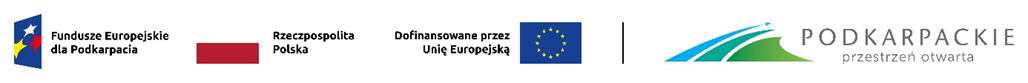 Opis zmian Szczegółowego Opisu Priorytetów Programu Fundusze Europejskie dla Podkarpacia 2021-2027 (SZOP FEP 2021-2027)Zmiany wprowadzone do SZOP FEP 2021-2027 (w porównaniu do dokumentu przyjętego przez Zarząd Województwa Podkarpackiego w dniu 26 września 2023 r.) obejmują:Uwzględnienie w Działaniu 1.4 Wsparcie MŚP – IF, Działaniu 2.2 Poprawa jakości powietrza – IF oraz Działaniu 2.4 Odnawialne źródła energii – IF, nowych, adekwatnych do zakresu wsparcia dla IF wskaźników, tj.:PLRO268 Liczba ostatecznych odbiorców wspartych przez fundusze pożyczkowe,PLRO269 Wartość udzielonych pożyczek ogółem.Powyższa zmiana wynika z aktualizacji Listy Wskaźników Kluczowych Europejskiego Funduszu Rozwoju Regionalnego + FS z dnia 10 października br.Dodatkowo, do Działania 2.2 Poprawa jakości powietrza – IF zostały dodane n/w wskaźniki:PLRR034 Zmniejszenie zużycia energii końcowej w wyniku realizacji projektów,RCO123 Lokale mieszkalne wykorzystujące kotły i systemy ciepłownicze zasilane gazem ziemnym zastępujące instalacje zasilane stałymi paliwami kopalnymi.Zmiany wynikające z rekomendacji raportu końcowego pn. „Opracowanie oceny ex ante instrumentów finansowych w ramach programu Fundusze Europejskie dla Podkarpacia 2021-2027”, tj.: Usunięcie z Działania 2.2 Poprawa jakości powietrza – IF zapisów dot. sieci ciepłowniczych, tj.:Typu projektu pn. budowa/modernizacja systemów ciepłowniczych i chłodniczych (sieci) wraz z magazynami ciepła.Zakresu interwencji - 054 - Wysokosprawna kogeneracja, system ciepłowniczy i chłodniczy, 055 - Wysokosprawna kogeneracja, efektywny system ciepłowniczy i chłodniczy z niskimi emisjami w cyklu życia.Limitu nr 5 oraz 6 dot. sieci ciepłowniczych (co powoduje zmianę numeracji kolejnych limitów i ograniczeń od 7 do 16):„5. W zakresie systemów ciepłowniczych i systemów chłodniczych wsparcie zostanie przeznaczone na budowę / modernizację systemów o mocy zamówionej nie większej niż 5 MW (z wyjątkiem odstępstwa przewidzianego w Kontrakcie Programowym dla Województwa Podkarpackiego – załącznik nr 3).6. W projektach dotyczących sieci ciepłowniczych, ciepło w systemie ciepłowniczym powinno być wytwarzane w oparciu o źródła niskoemisyjne, odnawialne, gazowe, kogeneracyjne, z wykorzystaniem ciepła odpadowego z procesów przemysłowych lub kombinacji wyżej wymienionych.”Ostatecznych odbiorców wsparcia - spółdzielnie mieszkaniowe (jedynie w zakresie systemów ciepłowniczych).Słowa kluczowe - sieci_ciepłownicze.Wskaźniki produktu - WLWK-PLRO020 - Długość wybudowanych sieci ciepłowniczych, WLWK-PLRO021 - Długość zmodernizowanych sieci ciepłowniczych.Wskaźniki rezultatu - WLWK-PLRR009 - Liczba dodatkowych użytkowników podłączonych do sieci ciepłowniczej.Załącznik 2 . Alokacja programu FEP 2021-2027 w podziale na działania i zakres interwencji - przeniesienie alokacji z kategorii interwencji 054 oraz 055 (2 mln euro) na kategorię interwencji 042 „Renowacja istniejących budynków mieszkalnych pod kątem efektywności energetycznej, projekty demonstracyjne i działania wspierające zgodne z kryteriami efektywności energetycznej”.W w/w raporcie końcowym nie zarekomendowano instrumentów finansowych w obszarze ciepłownictwa systemowego.Uzupełnienie w Działaniu 2.2 Poprawa jakości powietrza – IF pola „Forma wsparcia” poprzez dodanie: „Wsparcie poprzez instrumenty finansowe: dotacje w ramach operacji instrumentu finansowego” (w ramach cs 2i możliwe będzie bezzwrotne sfinansowanie kosztów audytu energetycznego (dotacja) w rozumieniu art. 58 ust. 5 Rozporządzenia ogólnego (IF łączony z dotacją)).Usunięcie wartości alokacji w polu „Wysokość alokacji ogółem (EUR)”, we wszystkich działaniach dot. IF, tj. Działanie 1.4 Wsparcie MŚP – IF, Działanie 2.2 Poprawa jakości powietrza – IF, Działanie 2.4 Odnawialne źródła energii – IF, gdyż nie uwzględnia ona planowanego montażu finansowego, który będzie przedmiotem negocjacji z BGK.Dokument Szczegółowego Opisu Priorytetów Programu Fundusze Europejskie dla Podkarpacia 2021-2027 – wersja SZOP.FEPK.005. obowiązuje od dnia 7 listopada 2023 r.Rzeszów, 7.11.2023 r. 